Комитет образования и науки Волгоградской областиГосударственное бюджетное профессиональное образовательное учреждение«Волгоградский профессиональный техникум кадровых ресурсов»Комплект оценочных средств 
для проведения текущего контроля ипромежуточной аттестации 
по  дисциплине «Менеджмент (по отраслям)»в рамках  программы подготовки специалистов среднего звена   специальности 38.02.04 Коммерция (по отраслям)  г. Волгоград 2015Составитель  :ЖабинаС.Б. Рецензент :____________________________________________________________________________                           1. Область применения комплекта оценочных средствКомплект оценочных средств предназначен для оценки результатов освоения  дисциплины   ОП.03 Менеджмент (по отраслям)(наименование учебной дисциплины, профессионального модуля - указывается в соответствии с ФГОС СПО 2. Комплект оценочных средств   2.1. Темы для выполнения  рефератов, докладовЭволюция управления, школы управления. Практические предпосылки возникновения менеджмента.SWOT –анализ» - как метод для анализа среды.Теория ожидания и справедливости», «теория Портера-Лоулера.Психологическая устойчивость руководителя как основа нормальной обстановки в организации.Техника телефонных переговоров. Основные типы собеседников.Портрет современного руководителя.Тактическое и стратегическое планирование.Индивидуальная и групповая мотивация.Виды власти: власть, основанная на принуждении; власть, основанная на вознаграждении; законная власть (влияние через традиции); власть примера (влияние с помощью харизмы); экспертная власть.Преграды в коммуникациях.Профессиональные качества руководителя и их характеристика.Стиль вышестоящего управленца – стиль нижестоящего управленца.Социология и психология управления как отрасль современного знания.Совершенствование искусства общения в коллективе.Мотивации, пути воздействия на членов коллектива с помощью мотиваций.Принятие управленческих решений.Сравнительный анализ моделей менеджмента (американского, японского, российского ).Правила ведения деловых переговоров.Построение эффективной организационной структуры предприятия.2.2.Тестовые вопросы для самостоятельной проверки знаний по дисциплине3. Оценка освоения учебной дисциплиныФормы и методы оцениванияПредметом оценки освоения дисциплины являются умения, знания, общие компетенции, способность применять их в практической деятельности и повседневной жизни.        Итоговый контроль по результатам освоения обучающимися учебной дисциплины проводится в форме дифференцированного зачета.Дифференцированный зачет  по дисциплине «Менеджмент по отраслям» может проводить ся в форме устного экзамена по билетам или  выполнения компьютерного (или письменного) тестового задания. Тестовые материалы  включает 60 тестовых вопросов.Время, отводимое на подготовку и тестирование – 40 минут.Критерии оценивания тестирования : 42 – 47 ответов – «3» удовлетворительно48 – 53 ответов – «4» хорошо54 – 60 ответов – «5» отличноРассмотрено на заседании ЦК социально-экономического профиляПротокол № 1Председатель ЦК социально-экономического профиля__________________Н.Н.Тушева«Утверждаю»Заместитель директора по УР____________Л.А.Шуваева« 2» сентября 2015г.Результаты освоения(объекты оценивания)Основные показатели оценки результата и их критерииФорма аттестации(в соответствии с учебным планом)Умения:У 1. Применять в профессиональной деятельности методы, средства и приемы менеджментаПрименение методов планирования, анализирование правильности выбора организационной структуры предприятием,  мотивирование труда, применение приемов делового общения, принятие управленческих решений с учетом профессиональной деятельности.Практикум, устный и письменный опрос, тестирование.У 2. Делового и управленческого общенияПрименение методов планирования, анализирование правильности выбора организационной структуры предприятием,  мотивирование труда, применение приемов делового общения, принятие управленческих решений с учетом профессиональной деятельности.Практикум, устный и письменный опрос, тестирование.У 3. Планировать и организовывать работу подразделенияПрименение методов планирования, анализирование правильности выбора организационной структуры предприятием,  мотивирование труда, применение приемов делового общения, принятие управленческих решений с учетом профессиональной деятельности.Практикум, устный и письменный опрос, тестирование.У 4. Формировать организационные структуры управленияПрименение методов планирования, анализирование правильности выбора организационной структуры предприятием,  мотивирование труда, применение приемов делового общения, принятие управленческих решений с учетом профессиональной деятельности.Практикум, устный и письменный опрос, тестирование.У 5. Учитывать особенности менеджмента в профессиональной деятельностиПрименение методов планирования, анализирование правильности выбора организационной структуры предприятием,  мотивирование труда, применение приемов делового общения, принятие управленческих решений с учетом профессиональной деятельности.Практикум, устный и письменный опрос, тестирование.Знания:Устный и письменный опрос, тестирование, самостоятельная внеаудиторная работа студентовЗ 1. Сущность и характерные черты современного менеджментаПоиск и извлечение нужной информации по заданной теме в адаптированных источниках различного типа.Умение сознательно организовывать свою познавательную деятельность.Уметь правильно извлекать и применять нужную информацию.Устный и письменный опрос, тестирование, самостоятельная внеаудиторная работа студентовЗ 2. Внешнюю и внутреннюю среду организацииПоиск и извлечение нужной информации по заданной теме в адаптированных источниках различного типа.Умение сознательно организовывать свою познавательную деятельность.Уметь правильно извлекать и применять нужную информацию.Устный и письменный опрос, тестирование, самостоятельная внеаудиторная работа студентовЗ 3. Цикл менеджментаПоиск и извлечение нужной информации по заданной теме в адаптированных источниках различного типа.Умение сознательно организовывать свою познавательную деятельность.Уметь правильно извлекать и применять нужную информацию.Устный и письменный опрос, тестирование, самостоятельная внеаудиторная работа студентовЗ 4. Процесс и методику принятия и реализации управленческих решенийПоиск и извлечение нужной информации по заданной теме в адаптированных источниках различного типа.Умение сознательно организовывать свою познавательную деятельность.Уметь правильно извлекать и применять нужную информацию.Устный и письменный опрос, тестирование, самостоятельная внеаудиторная работа студентовЗ 5. Функции менеджмента: организацию, планирование, мотивацию и контроль деятельности экономического субъектаПоиск и извлечение нужной информации по заданной теме в адаптированных источниках различного типа.Умение сознательно организовывать свою познавательную деятельность.Уметь правильно извлекать и применять нужную информацию.Устный и письменный опрос, тестирование, самостоятельная внеаудиторная работа студентовЗ 6. Систему методов управленияПоиск и извлечение нужной информации по заданной теме в адаптированных источниках различного типа.Умение сознательно организовывать свою познавательную деятельность.Уметь правильно извлекать и применять нужную информацию.Устный и письменный опрос, тестирование, самостоятельная внеаудиторная работа студентовЗ 7. Стили управления, коммуникации, деловое и управленческое общениеПоиск и извлечение нужной информации по заданной теме в адаптированных источниках различного типа.Умение сознательно организовывать свою познавательную деятельность.Уметь правильно извлекать и применять нужную информацию.З 8. Особенности менеджмента в области профессиональной деятельностиПоиск и извлечение нужной информации по заданной теме в адаптированных источниках различного типа.Умение сознательно организовывать свою познавательную деятельность.Уметь правильно извлекать и применять нужную информацию.Задание №1Задание №1Задание №1(Выберите правильные ответы) Перечислите вторичные потребности человека(Выберите правильные ответы) Перечислите вторичные потребности человека(Выберите правильные ответы) Перечислите вторичные потребности человекаВыберите несколько из 5 вариантов ответа:Выберите несколько из 5 вариантов ответа:Выберите несколько из 5 вариантов ответа:1)+признание и самоутверждение2)-физиологические потребности3)+самовыражение4)-безопасность и защищенность5)+принадлежность и причастностьЗадание №2Задание №2Задание №2(Выберите правильные ответы) Перечислите первичные потребности человека(Выберите правильные ответы) Перечислите первичные потребности человека(Выберите правильные ответы) Перечислите первичные потребности человекаВыберите несколько из 5 вариантов ответа:Выберите несколько из 5 вариантов ответа:Выберите несколько из 5 вариантов ответа:1)+безопасность и защищенность2)+физиологические потребности3)-принадлежность и причастность4)-самовыражение5)-признание и самоутверждениеЗадание №3Задание №3Задание №3(Выберите правильные ответы) К основным функциям менеджмента, входящим в общепринятую классификацию, относятся…(Выберите правильные ответы) К основным функциям менеджмента, входящим в общепринятую классификацию, относятся…(Выберите правильные ответы) К основным функциям менеджмента, входящим в общепринятую классификацию, относятся…Выберите несколько из 4 вариантов ответа:Выберите несколько из 4 вариантов ответа:Выберите несколько из 4 вариантов ответа:1)+мотивация2)+планирование3)+контроль4)-финансированиеЗадание №4Задание №4Задание №4(Выберите правильные ответы) К элементам имиджа руководителя, придерживающегося авторитарного стиля управления, в менеджменте относят…(Выберите правильные ответы) К элементам имиджа руководителя, придерживающегося авторитарного стиля управления, в менеджменте относят…(Выберите правильные ответы) К элементам имиджа руководителя, придерживающегося авторитарного стиля управления, в менеджменте относят…Выберите несколько из 4 вариантов ответа:Выберите несколько из 4 вариантов ответа:Выберите несколько из 4 вариантов ответа:1)+классический стиль кабинета2)-яркие краски в одежде3)+строгий деловой костюм4)-доброжелательную атмосферу общенияЗадание №5Задание №5Задание №5(Выберите единственно правильный ответ)Заключительным этапом фазы подготовки управленческого решения является…(Выберите единственно правильный ответ)Заключительным этапом фазы подготовки управленческого решения является…(Выберите единственно правильный ответ)Заключительным этапом фазы подготовки управленческого решения является…Выберите один из 4 вариантов ответа:Выберите один из 4 вариантов ответа:Выберите один из 4 вариантов ответа:1)+выбор оптимального варианта решения2)-уяснение проблемы3)-постановка задачи4)-разработка вариантов решенияЗадание №6Задание №6Задание №6(Выберите единственно правильный ответ)Согласно теории менеджмента руководитель, придерживающийся авторитарного стиля управления, использует власть, основанную на…(Выберите единственно правильный ответ)Согласно теории менеджмента руководитель, придерживающийся авторитарного стиля управления, использует власть, основанную на…(Выберите единственно правильный ответ)Согласно теории менеджмента руководитель, придерживающийся авторитарного стиля управления, использует власть, основанную на…Выберите один из 4 вариантов ответа:Выберите один из 4 вариантов ответа:Выберите один из 4 вариантов ответа:1)+принуждении2)-вознаграждении3)-убеждении4)-компромиссеЗадание №7Задание №7Задание №7(Выберите единственно правильный ответ)Горизонтальные связи в структуре управления организацией являются одноуровневыми и носят характер…(Выберите единственно правильный ответ)Горизонтальные связи в структуре управления организацией являются одноуровневыми и носят характер…(Выберите единственно правильный ответ)Горизонтальные связи в структуре управления организацией являются одноуровневыми и носят характер…Выберите один из 4 вариантов ответа:Выберите один из 4 вариантов ответа:Выберите один из 4 вариантов ответа:1)+согласования2)-кооперации3)-взаимного подчинения4)-доверияЗадание №8Задание №8Задание №8(Вставить слово)В теории менеджмента под _________ понимается передача задач управления и полномочий лицу, которое принимает на себя ответственность за их выполнение на основе использования полученных полномочий…(Вставить слово)В теории менеджмента под _________ понимается передача задач управления и полномочий лицу, которое принимает на себя ответственность за их выполнение на основе использования полученных полномочий…(Вставить слово)В теории менеджмента под _________ понимается передача задач управления и полномочий лицу, которое принимает на себя ответственность за их выполнение на основе использования полученных полномочий…Выберите один из 4 вариантов ответа:Выберите один из 4 вариантов ответа:Выберите один из 4 вариантов ответа:1)+делегированием2)-централизацией3)-децентрализацией4)-«маятником концентрации»Задание №9Задание №9Задание №9(Выберите правильные ответы) Назовите методы, входящие в группу организационно-регламентирующих методов управления…(Выберите правильные ответы) Назовите методы, входящие в группу организационно-регламентирующих методов управления…(Выберите правильные ответы) Назовите методы, входящие в группу организационно-регламентирующих методов управления…Выберите несколько из 4 вариантов ответа:Выберите несколько из 4 вариантов ответа:Выберите несколько из 4 вариантов ответа:1)+инструкция2)+приказ3)-убеждение4)-премированиеЗадание №10Задание №10Задание №10Выберите неверное утверждениеМенеджмент – это…Выберите неверное утверждениеМенеджмент – это…Выберите неверное утверждениеМенеджмент – это…Выберите один из 4 вариантов ответа:Выберите один из 4 вариантов ответа:Выберите один из 4 вариантов ответа:1)-деятельность, направленная на получение прибыли на основе эффективного использования материальных и человеческих ресурсов2)+способ управления3)-вид профессиональной деятельности4)-наука управлятьЗадание №11Задание №11Задание №11Выберите неверное утверждение.Задачами управления являются:Выберите неверное утверждение.Задачами управления являются:Выберите неверное утверждение.Задачами управления являются:Выберите один из 6 вариантов ответа:Выберите один из 6 вариантов ответа:Выберите один из 6 вариантов ответа:1)-совершенствование производственного процесса2)-снижение затрат на производство3)-внедрение новейших наукоемких технологий4)-организация производства конкурентоспособных товаров5)+снижение заработной платы работников6)-повышение качества продукцииЗадание №12Задание №12Задание №12(Выберите единственно правильный ответ)Внешняя среда прямого воздействия на организацию – это:(Выберите единственно правильный ответ)Внешняя среда прямого воздействия на организацию – это:(Выберите единственно правильный ответ)Внешняя среда прямого воздействия на организацию – это:Выберите один из 4 вариантов ответа:Выберите один из 4 вариантов ответа:Выберите один из 4 вариантов ответа:1)-     акционеры, конкуренты, поставщики2)+все перечисленное3)-правительственные органы, местные органы власти	4)-     потребители, торговые предприятия, местные органы властиЗадание №13Задание №13Задание №13(Выберите единственно правильный ответ)Целью планирования деятельности организации является(Выберите единственно правильный ответ)Целью планирования деятельности организации является(Выберите единственно правильный ответ)Целью планирования деятельности организации являетсяВыберите один из 4 вариантов ответа:Выберите один из 4 вариантов ответа:Выберите один из 4 вариантов ответа:1)+определение целей, сил и средств2)-обоснование затрат3)-обоснование численности работников4)-обоснование сроковЗадание №14Задание №14Задание №14(Выберите единственно правильный ответ)Решение о распределении полномочий между руководителями принимается в процессе:(Выберите единственно правильный ответ)Решение о распределении полномочий между руководителями принимается в процессе:(Выберите единственно правильный ответ)Решение о распределении полномочий между руководителями принимается в процессе:Выберите один из 4 вариантов ответа:Выберите один из 4 вариантов ответа:Выберите один из 4 вариантов ответа:1)-планирования2)-контроля3)-исследования4)+организацииЗадание №15Задание №15Задание №15(Выберите единственно правильный ответ)Процесс делегирования полномочий включает в себя передачу полномочий от старшего руководителя нижестоящим руководителям на выполнение специальных заданий. Какая ситуация свойственна этому процессу?(Выберите единственно правильный ответ)Процесс делегирования полномочий включает в себя передачу полномочий от старшего руководителя нижестоящим руководителям на выполнение специальных заданий. Какая ситуация свойственна этому процессу?(Выберите единственно правильный ответ)Процесс делегирования полномочий включает в себя передачу полномочий от старшего руководителя нижестоящим руководителям на выполнение специальных заданий. Какая ситуация свойственна этому процессу?Выберите один из 4 вариантов ответа:Выберите один из 4 вариантов ответа:Выберите один из 4 вариантов ответа:1)-передается ответственность нижестоящему руководителю2)+передаются полномочия нижестоящему руководителю, а всю ответственность продолжает нести старший руководитель3)-передаются полномочия и ответственность нижестоящему руководителю4)-назначается новый, равный по рангу руководитель и ему передается вся ответственностьЗадание №16Задание №16Задание №16(Выберите единственно правильный ответ)Система контроля в организации обычно состоит из:(Выберите единственно правильный ответ)Система контроля в организации обычно состоит из:(Выберите единственно правильный ответ)Система контроля в организации обычно состоит из:Выберите один из 4 вариантов ответа:Выберите один из 4 вариантов ответа:Выберите один из 4 вариантов ответа:1)+предварительного, текущего и заключительного2)-предварительного и заключительного3)-только из текущего контроля4)-текущего и заключительного Задание №17Задание №17Задание №17Выберите несколько правильных ответовЧто не входит в пирамиду потребностей А.Маслоу?Выберите несколько правильных ответовЧто не входит в пирамиду потребностей А.Маслоу?Выберите несколько правильных ответовЧто не входит в пирамиду потребностей А.Маслоу?Выберите несколько из 4 вариантов ответа:Выберите несколько из 4 вариантов ответа:Выберите несколько из 4 вариантов ответа:1)+потребность в принадлежности2)-потребность в самовыражении 3)+потребность во власти4)-потребность в безопасностиЗадание №18Задание №18Задание №18(Выберите единственно правильный ответ)Какой из перечисленных ниже методов распределения обязанностей в организации принят по функциональному признаку?(Выберите единственно правильный ответ)Какой из перечисленных ниже методов распределения обязанностей в организации принят по функциональному признаку?(Выберите единственно правильный ответ)Какой из перечисленных ниже методов распределения обязанностей в организации принят по функциональному признаку?Выберите один из 4 вариантов ответа:Выберите один из 4 вариантов ответа:Выберите один из 4 вариантов ответа:1)+созданы отделы по производству, маркетингу, кадрам, финансовым вопросам2)-созданы цеха на предприятии по производству мягкой мебели, кухонной мебели, офисной мебели3)-созданы филиалы предприятия в пяти городах4)-созданы отделы на предприятии, равные по численностиЗадание №19Задание №19Задание №19(Выберите единственно правильный ответ)К экономическим методам управления относят(Выберите единственно правильный ответ)К экономическим методам управления относят(Выберите единственно правильный ответ)К экономическим методам управления относятВыберите один из 4 вариантов ответа:Выберите один из 4 вариантов ответа:Выберите один из 4 вариантов ответа:1)-все перечисленное выше2)-издание приказов и распоряжений3)+система заработной платы и премирования4)-внушение убеждениеЗадание №20Задание №20Задание №20Задание №20Задание №20Линейно-функциональная (штабная) структура управления - этоЛинейно-функциональная (штабная) структура управления - этоЛинейно-функциональная (штабная) структура управления - этоЛинейно-функциональная (штабная) структура управления - этоЛинейно-функциональная (штабная) структура управления - этоУкажите соответствие для всех 3 вариантов ответа:Укажите соответствие для всех 3 вариантов ответа:Укажите соответствие для всех 3 вариантов ответа:Укажите соответствие для всех 3 вариантов ответа:Укажите соответствие для всех 3 вариантов ответа:1)31)тип организационной структуры, которая организуется путем совмещения структур двух типов: линейной и программно-целевой2)12)иерархическая система руководителей, каждый из которых осуществляет единоличное управление подчиненными ему руководителями нижестоящей ступени, выполняя все функции управления3)23)иерархическая система линейных руководителей, при каждой из которых имеется штаб (аппарат) управления, состоящий из отделов, специализирующихся на выполнении отдельных функций управленияЗадание №21Задание №21Задание №21Задание №21Задание №21Процесс обмена информацией в организации это:Процесс обмена информацией в организации это:Процесс обмена информацией в организации это:Процесс обмена информацией в организации это:Процесс обмена информацией в организации это:Укажите соответствие для всех 4 вариантов ответа:Укажите соответствие для всех 4 вариантов ответа:Укажите соответствие для всех 4 вариантов ответа:Укажите соответствие для всех 4 вариантов ответа:Укажите соответствие для всех 4 вариантов ответа:1)1Коммуникация1)2)4Коммуникационный процесс 2)3)2Коммуникационная сеть 3)4)3Коммуникативная компетентность 4)Задание №22Задание №22Задание №22(выберите единственно верный ответ)Внешняя среда характеризуется:(выберите единственно верный ответ)Внешняя среда характеризуется:(выберите единственно верный ответ)Внешняя среда характеризуется:Выберите один из 3 вариантов ответа:Выберите один из 3 вариантов ответа:Выберите один из 3 вариантов ответа:1)-стабильностью, предсказуемостью, управляемостью2)-сложностью, масштабностью, предсказуемостью3)+сложностью, непредсказуемостью, подвижностьюЗадание №23Задание №23Задание №23(выберите единственно верный ответ)Социальная ответственность организации — это отклик организации на проблемы общества и оказание помощи в их разрешении. Что может быть примером социальной ответственности?(выберите единственно верный ответ)Социальная ответственность организации — это отклик организации на проблемы общества и оказание помощи в их разрешении. Что может быть примером социальной ответственности?(выберите единственно верный ответ)Социальная ответственность организации — это отклик организации на проблемы общества и оказание помощи в их разрешении. Что может быть примером социальной ответственности?Выберите один из 3 вариантов ответа:Выберите один из 3 вариантов ответа:Выберите один из 3 вариантов ответа:1)+ответственность, гуманность в поведении организации по отношению кчленам общества, любая помощь2)-соблюдение законов работниками организации3)-оказание посильной финансовой помощи обществуЗадание №24Задание №24Задание №24(выберите единственно верный ответ)Наличие в организации должностных инструкций позволяет:(выберите единственно верный ответ)Наличие в организации должностных инструкций позволяет:(выберите единственно верный ответ)Наличие в организации должностных инструкций позволяет:Выберите один из 3 вариантов ответа:Выберите один из 3 вариантов ответа:Выберите один из 3 вариантов ответа:1)-повысить квалификацию работников2)-расширить предприятие, открыть филиал3)+четко распределить полномочия и зоны ответственностиЗадание №25Задание №25Задание №25(выберите единственно верный ответ)Делегирование полномочий — это:(выберите единственно верный ответ)Делегирование полномочий — это:(выберите единственно верный ответ)Делегирование полномочий — это:Выберите один из 3 вариантов ответа:Выберите один из 3 вариантов ответа:Выберите один из 3 вариантов ответа:1)-отказ от полномочий2)+передача полномочий3)-превышение полномочийЗадание №26Задание №26Задание №26(выберите единственно верный ответ)Поставщики, конкуренты, потребители, местные органы управления — это:(выберите единственно верный ответ)Поставщики, конкуренты, потребители, местные органы управления — это:(выберите единственно верный ответ)Поставщики, конкуренты, потребители, местные органы управления — это:Выберите один из 3 вариантов ответа:Выберите один из 3 вариантов ответа:Выберите один из 3 вариантов ответа:1)-факторы внутренней среды2)+факторы внешней среды прямого воздействия3)-факторы внешней среды косвенного воздействияЗадание №27Задание №27Задание №27(выберите единственно верный ответ)Какие из перечисленных ниже факторов относятся к факторам внутренней среды организации:(выберите единственно верный ответ)Какие из перечисленных ниже факторов относятся к факторам внутренней среды организации:(выберите единственно верный ответ)Какие из перечисленных ниже факторов относятся к факторам внутренней среды организации:Выберите один из 3 вариантов ответа:Выберите один из 3 вариантов ответа:Выберите один из 3 вариантов ответа:1)-цели, задачи, технология, реклама, персонал2)-потребители, поставщики, местные органы управления3)+цели, задачи, технология, структура, персоналЗадание №28Задание №28Задание №28(выберите единственно верный ответ)Какой организации не существует:(выберите единственно верный ответ)Какой организации не существует:(выберите единственно верный ответ)Какой организации не существует:Выберите один из 3 вариантов ответа:Выберите один из 3 вариантов ответа:Выберите один из 3 вариантов ответа:1)-неформальной2)-формальной3)+адаптивнойЗадание №29Задание №29Задание №29(выберите единственно верный ответ)Как называется наиболее общая цель организации?(выберите единственно верный ответ)Как называется наиболее общая цель организации?(выберите единственно верный ответ)Как называется наиболее общая цель организации?Выберите один из 3 вариантов ответа:Выберите один из 3 вариантов ответа:Выберите один из 3 вариантов ответа:1)+миссия2)-план3)-задачаЗадание №30Задание №30Задание №30(выберите единственно верный ответ)Какую цель обычно организация перед собой не ставит?(выберите единственно верный ответ)Какую цель обычно организация перед собой не ставит?(выберите единственно верный ответ)Какую цель обычно организация перед собой не ставит?Выберите один из 3 вариантов ответа:Выберите один из 3 вариантов ответа:Выберите один из 3 вариантов ответа:1)-приумножение прибыли2)-сокращение производства3)+выживаниеЗадание №31Задание №31Задание №31(выберите единственно верный ответ)Какие качества должны быть развиты у менеджера?(выберите единственно верный ответ)Какие качества должны быть развиты у менеджера?(выберите единственно верный ответ)Какие качества должны быть развиты у менеджера?Выберите один из 3 вариантов ответа:Выберите один из 3 вариантов ответа:Выберите один из 3 вариантов ответа:1)-медлительность, осторожность, исполнительность2)-терпение, усидчивость, пунктуальность3)+коммуникабельность, решительность, ответственностьЗадание №32Задание №32Задание №32(выберите единственно верный ответ)Делегирование полномочий является:(выберите единственно верный ответ)Делегирование полномочий является:(выберите единственно верный ответ)Делегирование полномочий является:Выберите один из 3 вариантов ответа:Выберите один из 3 вариантов ответа:Выберите один из 3 вариантов ответа:1)+обязательным элементом управления2)-желательным элементом управления3)-нежелательным элементом управленияЗадание №33Задание №33Задание №33(выберите единственно верный ответ)Общие цели формируются и устанавливаются:(выберите единственно верный ответ)Общие цели формируются и устанавливаются:(выберите единственно верный ответ)Общие цели формируются и устанавливаются:Выберите один из 3 вариантов ответа:Выберите один из 3 вариантов ответа:Выберите один из 3 вариантов ответа:1)+на основе общей миссии организации2)-верны оба ответа3)-на основе ценностей и целей высшего руководстваЗадание №34Задание №34Задание №34(выберите единственно верный ответ)Анализ внешней среды организации производится с целью:(выберите единственно верный ответ)Анализ внешней среды организации производится с целью:(выберите единственно верный ответ)Анализ внешней среды организации производится с целью:Выберите один из 3 вариантов ответа:Выберите один из 3 вариантов ответа:Выберите один из 3 вариантов ответа:1)-определить ресурсный потенциал организации2)+определить угрозы и возможности, с которыми сталкиваются организации3)-определить сильные и слабые стороны организацииЗадание №35Задание №35Задание №35(выберите единственно верный ответ)Организации должны взаимодействовать с внешней средой для того, чтобы:(выберите единственно верный ответ)Организации должны взаимодействовать с внешней средой для того, чтобы:(выберите единственно верный ответ)Организации должны взаимодействовать с внешней средой для того, чтобы:Выберите один из 3 вариантов ответа:Выберите один из 3 вариантов ответа:Выберите один из 3 вариантов ответа:1)+получать ресурсы и находить потребителей для своей продукции2)-осуществлять реализацию выпущенной продукции3)-изучать ассортимент конкурентовЗадание №36Задание №36Задание №36(выберите единственно верный ответ)Идеальная модель организации менеджмента на предприятии включает:(выберите единственно верный ответ)Идеальная модель организации менеджмента на предприятии включает:(выберите единственно верный ответ)Идеальная модель организации менеджмента на предприятии включает:Выберите один из 3 вариантов ответа:Выберите один из 3 вариантов ответа:Выберите один из 3 вариантов ответа:1)-контроль и мотивацию работников2)-умелую организацию работы3)+доверие и уверенность в подчиненныхЗадание №37Задание №37Задание №37Изучив картинку, определите какой тип имеет приведенная организационная структура управления?  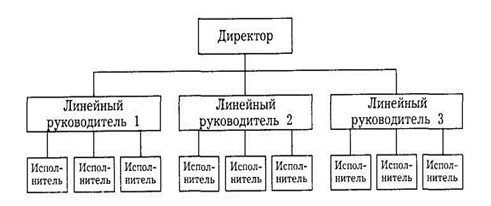 Изучив картинку, определите какой тип имеет приведенная организационная структура управления?  Изучив картинку, определите какой тип имеет приведенная организационная структура управления?  Выберите один из 4 вариантов ответа:Выберите один из 4 вариантов ответа:Выберите один из 4 вариантов ответа:1)-Программно-целевая2)-Линейно-функциональная3)-Функциональная4)+ЛинейнаяЗадание №38Задание №38Задание №38Какой тип имеет приведенная организационная структура управления (укажите правильный ответ)?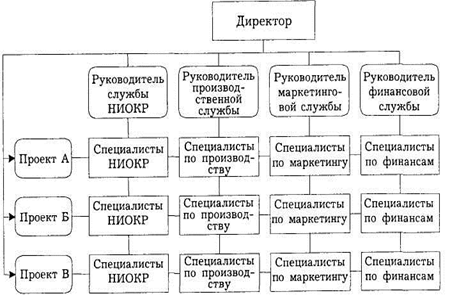 Какой тип имеет приведенная организационная структура управления (укажите правильный ответ)?Какой тип имеет приведенная организационная структура управления (укажите правильный ответ)?Выберите один из 4 вариантов ответа:Выберите один из 4 вариантов ответа:Выберите один из 4 вариантов ответа:1)-Линейно-штабная2)+Матричная3)-Линейно-функциональная4)-Программно-целеваяЗадание №39Задание №39Задание №39Какая структура управления представлена на рисунке (укажите правильный ответ)?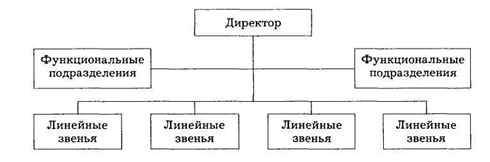 Какая структура управления представлена на рисунке (укажите правильный ответ)?Какая структура управления представлена на рисунке (укажите правильный ответ)?Выберите один из 4 вариантов ответа:Выберите один из 4 вариантов ответа:Выберите один из 4 вариантов ответа:1)+Линейно-функциональная2)-Линейная3)-Программно-целевая4)-МатричнаяЗадание №40Задание №40Задание №40Какая структура управления представлена на рисунке (укажите правильный ответ)?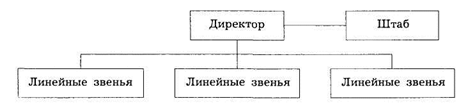 Какая структура управления представлена на рисунке (укажите правильный ответ)?Какая структура управления представлена на рисунке (укажите правильный ответ)?Выберите один из 4 вариантов ответа:Выберите один из 4 вариантов ответа:Выберите один из 4 вариантов ответа:1)-Линейная2)-Ограниченного функционализма3)+Линейно-штабная4)-ФункциональнаяЗадание №41Задание №41Задание №41Каков тип структуры, приведенной на рисунке (укажите правильный ответ)?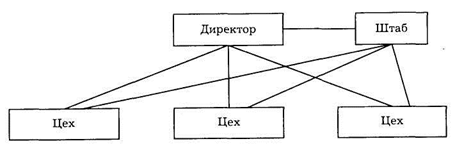 Каков тип структуры, приведенной на рисунке (укажите правильный ответ)?Каков тип структуры, приведенной на рисунке (укажите правильный ответ)?Выберите один из 4 вариантов ответа:Выберите один из 4 вариантов ответа:Выберите один из 4 вариантов ответа:1)-Линейно-функциональная2)-Ограниченного функционализма3)-Функциональная4)+Линейно-штабнаяЗадание №42Задание №42Задание №42Состав, количество звеньев и уровней, их взаимосвязь и соподчиненность — это (укажите правильный ответ):Состав, количество звеньев и уровней, их взаимосвязь и соподчиненность — это (укажите правильный ответ):Состав, количество звеньев и уровней, их взаимосвязь и соподчиненность — это (укажите правильный ответ):Выберите один из 4 вариантов ответа:Выберите один из 4 вариантов ответа:Выберите один из 4 вариантов ответа:1)+Структура управления2)-Принципы управления3)-Хозяйственный механизм4)-Функции управленияЗадание №43Задание №43Задание №43 Менеджмент и управление — это: Менеджмент и управление — это: Менеджмент и управление — это:Выберите один из 4 вариантов ответа:Выберите один из 4 вариантов ответа:Выберите один из 4 вариантов ответа:1)-одно и то же;2)-разные, не связанные друг с другом понятия;3)+взаимосвязанные процессы, в которых менеджмент является функцией управления;Задание №44Задание №44Задание №44Соотношение понятий управление и менеджмент следующее:Соотношение понятий управление и менеджмент следующее:Соотношение понятий управление и менеджмент следующее:Выберите один из 4 вариантов ответа:Выберите один из 4 вариантов ответа:Выберите один из 4 вариантов ответа:1)-понятие «менеджмент» шире;2)-понятие «управление» шире;3)+понятие «менеджмент» значительно шире;4)- эти понятия — синонимыЗадание №45Задание №45Задание №45Субъект управления — это:Субъект управления — это:Субъект управления — это:Выберите один из 4 вариантов ответа:Выберите один из 4 вариантов ответа:Выберите один из 4 вариантов ответа:1)-орган, осуществляющий управленческие воздействия;2)-любой орган в системе управления;3)+орган, воспринимающий управленческие воздействия человека4)-Задание №46Задание №46Задание №46Административные методы управления основываются на:Административные методы управления основываются на:Административные методы управления основываются на:Выберите один из 4 вариантов ответа:Выберите один из 4 вариантов ответа:Выберите один из 4 вариантов ответа:1)+на законодательных и нормативных актах;2)-на экономических интересах объектов управления;3)-на воздействии на социально-бытовые условия работающих;4)-на штрафных санкцияхЗадание №47Задание №47Задание №47По схеме, которую предложил Ф. Герцберг, «факторами контекста» являются (выберите несколько):По схеме, которую предложил Ф. Герцберг, «факторами контекста» являются (выберите несколько):По схеме, которую предложил Ф. Герцберг, «факторами контекста» являются (выберите несколько):Выберите один из 4 вариантов ответа:Выберите один из 4 вариантов ответа:Выберите один из 4 вариантов ответа:1)-способ и стиль управления, способ контроля со стороны руководства;2)+условия труда (комфорт, шум, освещенность и т.д.); 3)-личная ответственность;4)-заработок, статус;5)продвижение по службеЗадание №48Задание №48Задание №48К факторам прямого воздействия относятся:К факторам прямого воздействия относятся:К факторам прямого воздействия относятся:Выберите один из 4 вариантов ответа:Выберите один из 4 вариантов ответа:Выберите один из 4 вариантов ответа:1)+поставщики, потребители, конкуренты, законы и государственные органы, 2)-международные события, состояние экономики, социально-культурные факторы3)-Задание №49Задание №49Задание №49К факторам косвенного воздействия относятся:К факторам косвенного воздействия относятся:К факторам косвенного воздействия относятся:Выберите один из 4 вариантов ответа:Выберите один из 4 вариантов ответа:Выберите один из 4 вариантов ответа:1)-все факторы, оказывающие влияние на организацию;2)-правительственные учреждения;3)      +состояние экономики, политические и социально-культурные факторы, научно-технический прогресс, глобализация;4)- все ответы неверныЗадание №50Задание №50Задание №50Власть — это:Власть — это:Власть — это:Выберите один из 4 вариантов ответа:Выберите один из 4 вариантов ответа:Выберите один из 4 вариантов ответа:1)-возможность влиять на других;2)-специфическое воздействие на подчиненных;3)-совокупность способов воздействия на подчиненных;4)-любое влияние на людей.5)+способность навязать свою волю, воздействовать на деятельность и поведение других людейЗадание №51Задание №51Задание №51Харизма — это:Харизма — это:Харизма — это:Выберите один из 4 вариантов ответа:Выберите один из 4 вариантов ответа:Выберите один из 4 вариантов ответа:1)+власть примера или власть  на силе личных качеств или способностей лидера;2)-экспертная власть;3)-законная власть;4)-власть, основанная на вознаграждении;5)-власть, основанная на принужденииЗадание №52Задание №52Задание №52Какой этап является первым в процессе принятия и реализации управленческих решений?:Какой этап является первым в процессе принятия и реализации управленческих решений?:Какой этап является первым в процессе принятия и реализации управленческих решений?:Выберите один из 4 вариантов ответа:Выберите один из 4 вариантов ответа:Выберите один из 4 вариантов ответа:1)-определение критериев решения проблемы2)-формулирование 3)+признание проблемы4)-оценка альтернатив5)-разработка альтернативЗадание №53Задание №53Задание №53Какая функция управления обеспечивает согласование и взаимосвязь всех остальных?Какая функция управления обеспечивает согласование и взаимосвязь всех остальных?Какая функция управления обеспечивает согласование и взаимосвязь всех остальных?Выберите один из 4 вариантов ответа:Выберите один из 4 вариантов ответа:Выберите один из 4 вариантов ответа:1)-планирование2)-организация3)+координация4)-мотивация5)-контрольЗадание №54Задание №54Задание №54Какова основная современная тенденция в развитии организации?Какова основная современная тенденция в развитии организации?Какова основная современная тенденция в развитии организации?Выберите один из 4 вариантов ответа:Выберите один из 4 вариантов ответа:Выберите один из 4 вариантов ответа:1)+снижение значимости иерархий2)-снижение организованности3)-разукрупнение организаций4)-ускорение в развитии организаций5)-Задание №55Задание №55Задание №55Кем прежде всего должен быть менеджер?Кем прежде всего должен быть менеджер?Кем прежде всего должен быть менеджер?Выберите один из 4 вариантов ответа:Выберите один из 4 вариантов ответа:Выберите один из 4 вариантов ответа:1)-психологом2)-специалистом данной отрасли3)+специалистом по управлению4)-социологом5)-экономистомЗадание №56Задание №56Задание №56Какое утверждение правомерно для лидера?Какое утверждение правомерно для лидера?Какое утверждение правомерно для лидера?Выберите один из 4 вариантов ответа:Выберите один из 4 вариантов ответа:Выберите один из 4 вариантов ответа:1)+он ведет за собой2)-он командует3)-он просто существует4)-он организует работу5)-он управляетЗадание №57Задание №57Задание №57Какие существуют формы влияния менеджеров на подчиненных?Какие существуют формы влияния менеджеров на подчиненных?Какие существуют формы влияния менеджеров на подчиненных?Выберите один из 4 вариантов ответа:Выберите один из 4 вариантов ответа:Выберите один из 4 вариантов ответа:1)+убеждение, участие2)-формальное, неформальное3)-экспертное, законное4)-системное5)-Задание №58Задание №58Задание №58Что такое убеждение исполнителя?:Что такое убеждение исполнителя?:Что такое убеждение исполнителя?:Выберите один из 4 вариантов ответа:Выберите один из 4 вариантов ответа:Выберите один из 4 вариантов ответа:1)-воздействие на исполнителя2)+передача точки зрения3)-беседа с подчиненным4)-5)-Задание №59Задание №59Задание №59Как называют конфликт, при котором два руководителя предъявляют к одному работнику противоречивые требования?Как называют конфликт, при котором два руководителя предъявляют к одному работнику противоречивые требования?Как называют конфликт, при котором два руководителя предъявляют к одному работнику противоречивые требования?Выберите один из 4 вариантов ответа:Выберите один из 4 вариантов ответа:Выберите один из 4 вариантов ответа:1)+внутриличностным2)-межличностным3)-между личностью и группой4)-5)-Задание №60Задание №60Задание №60Кто такой менеджер?Кто такой менеджер?Кто такой менеджер?Выберите один из 4 вариантов ответа:Выберите один из 4 вариантов ответа:Выберите один из 4 вариантов ответа:1)+профессиональный управляющий в условиях рынка2)-любой работник аппарата управления3)-профессиональный управляющий в любой социальной сфере4)-5)-№Тип (вид) заданияПроверяемые знания и уменияКритерии оценки1ТестыЗнание основ менеджмента«5» - 100 – 90% правильных ответов«4» - 89 - 80% правильных ответов«3» - 79 – 70% правильных ответов 69% и менее правильных ответов – не зачет.2Устные ответыЗнание основных понятий, законов, принципов и методов менеджмента.Устные ответы на вопросы должны соответствовать требованиям ГОСТа, учебных пособий, конспектов лекций по менеджменту.3Практические работы Умения самостоятельно выполнять практические задания, сформированность общих компетенций.Выполнение практически всей работы (не менее 80%) – положительная оценка4 Самостоятельная работаЗнание основ менеджмента в соответствии с пройденной темой, умение их применения при выполнении самостоятельных творческих заданий.Самостоятельная  работа состоит из подготовки рефератов, тестов, кроссвордов, творческих проектов, оформления документов«5» - полностью выполненное задание, тема раскрыта«4» - небольшие недочеты в раскрытии темы и ее понимании «3» - не полностью выполненное задание и допущены ошибки«2» - полностью отсутствует задание5Проверка конспектов (рефератов, творческих работ)Умение ориентироваться в информационном пространстве, составлять конспект.Знание правил оформления рефератов, творческих работ.Соответствие содержания работы, заявленной теме, правилам оформления работы.